«Денсаулық және өмірлік дағдырлар» бағдарламабойынша трениг                        Ақпан айыннан бастап КММ «Симферополь орта мектебінде» «Денсаулық және өмірлік дағдырлар» бағдарлама бойынша жоғары сынып арасында тренинг-сабақтар өткізіліп жатыр. Оқушылар тренинг-сабаққа үлкен қызығушылықпен және белсенділікпен қатынасады.С февраля месяца в КГУ «Симферопольской средней школе» в рамках программы «Здоровье и жизненные навыки» проводятся тренинги среди  старших классов. Ученики проявляют большой интерес и активное участие в проведении занятий-тренингов.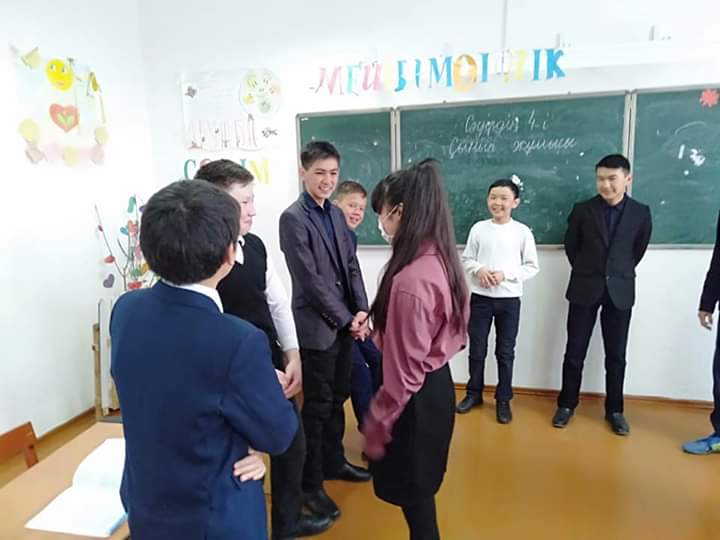 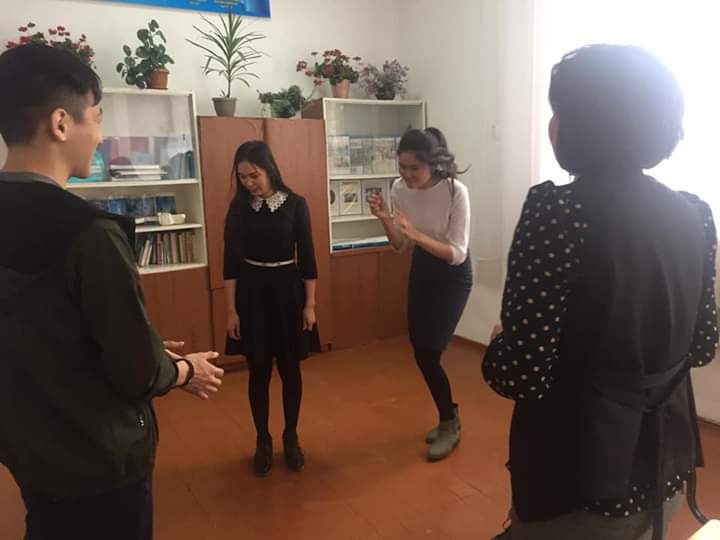 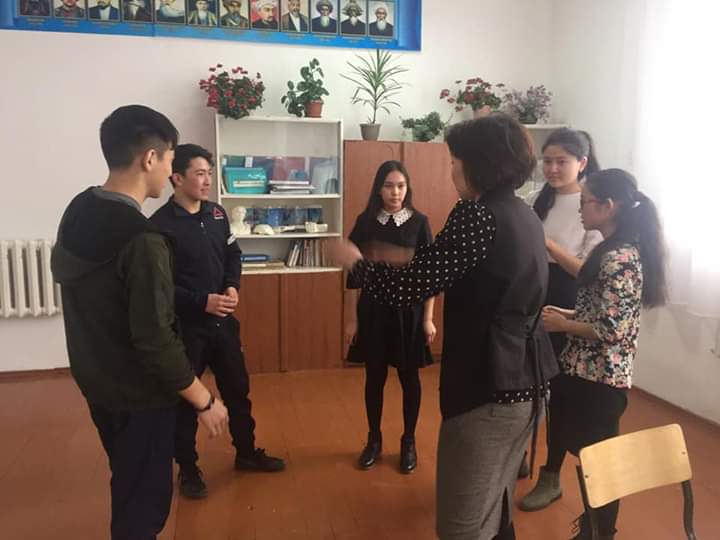 Психолог-педагог:                 Ташенова К.А.